Socrative galvenā lapa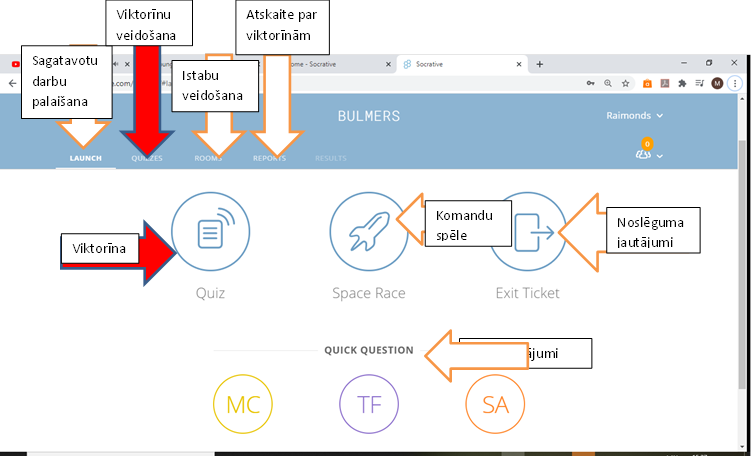 Viktorīnu, (pārbaudes darbu) veidošana, labošana.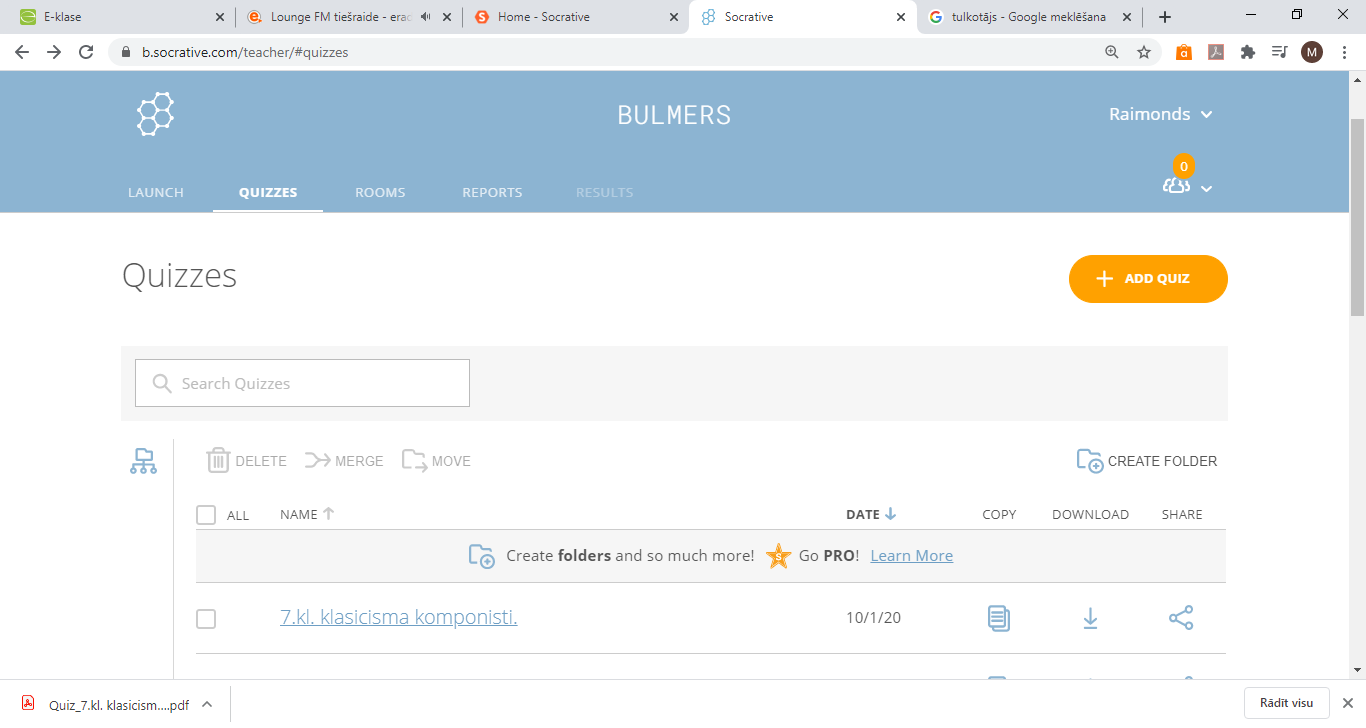 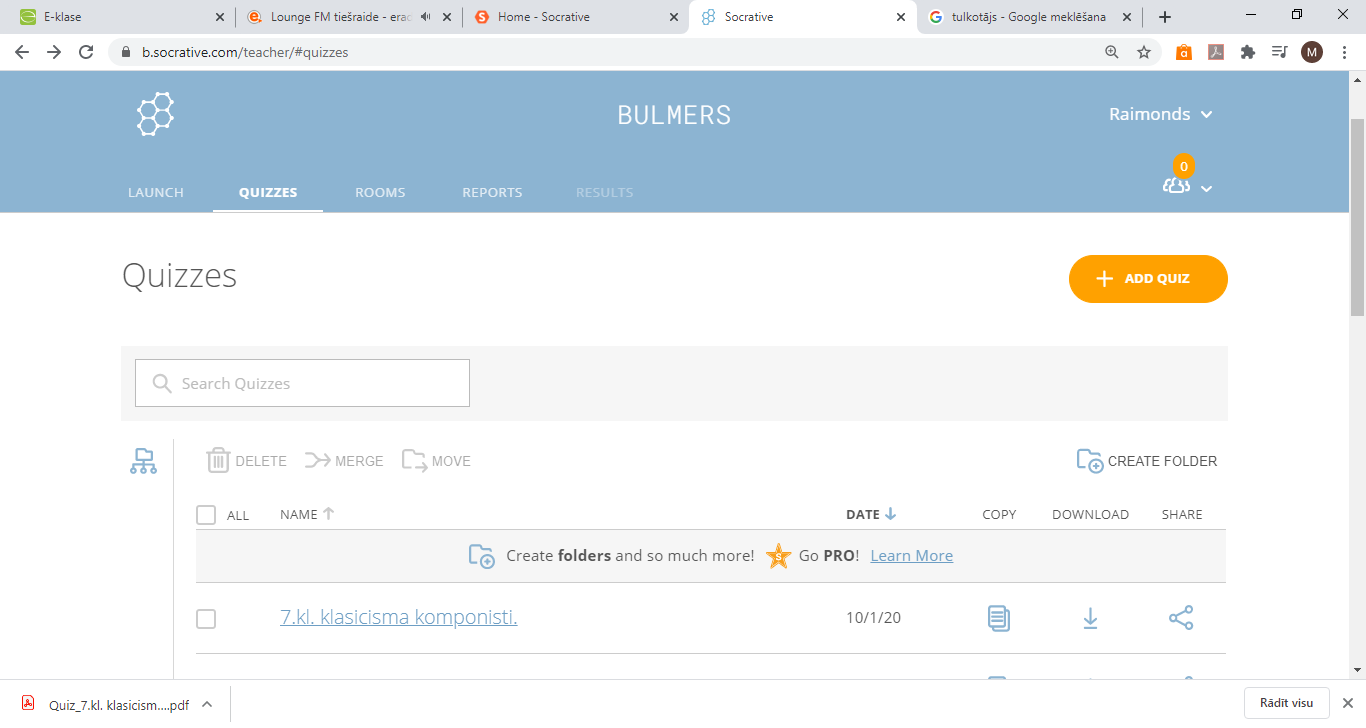 Jaunas viktorīnas, darba  veidošana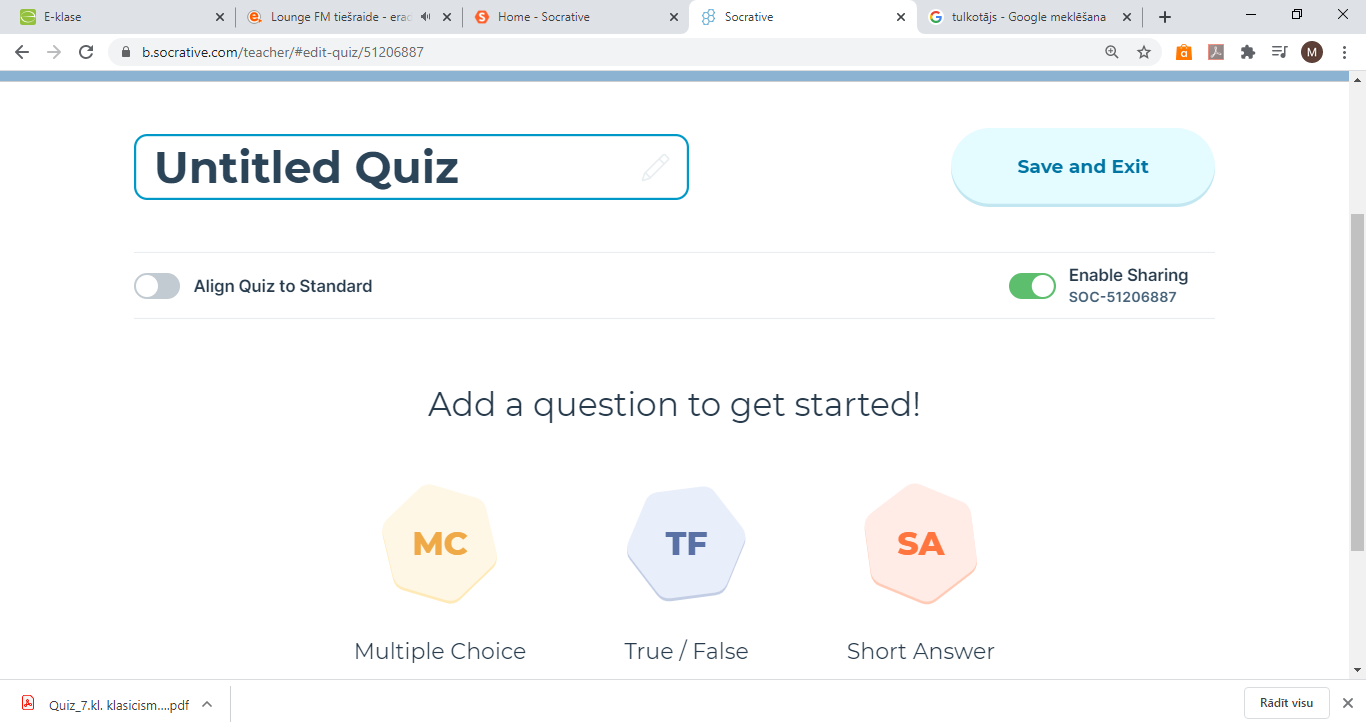 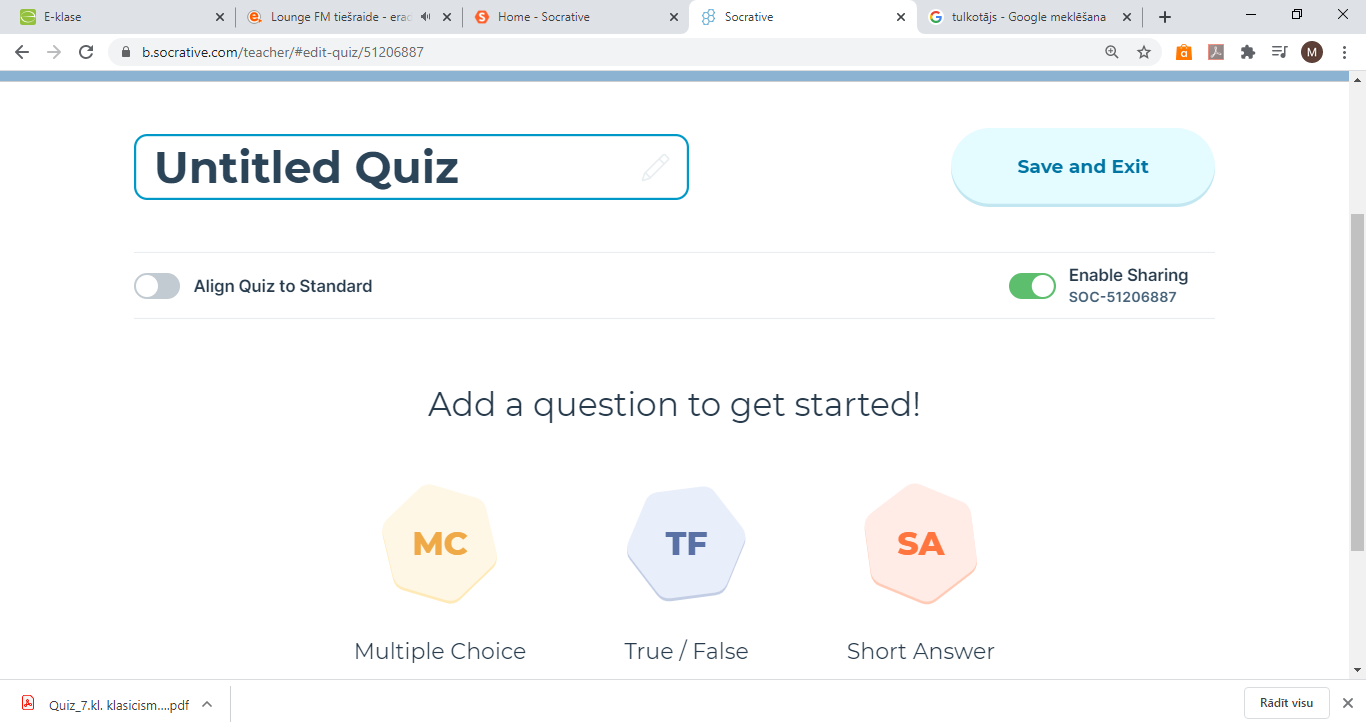 4 . Jautājuma veidošana ar iespējamiem atbilžu variantiem.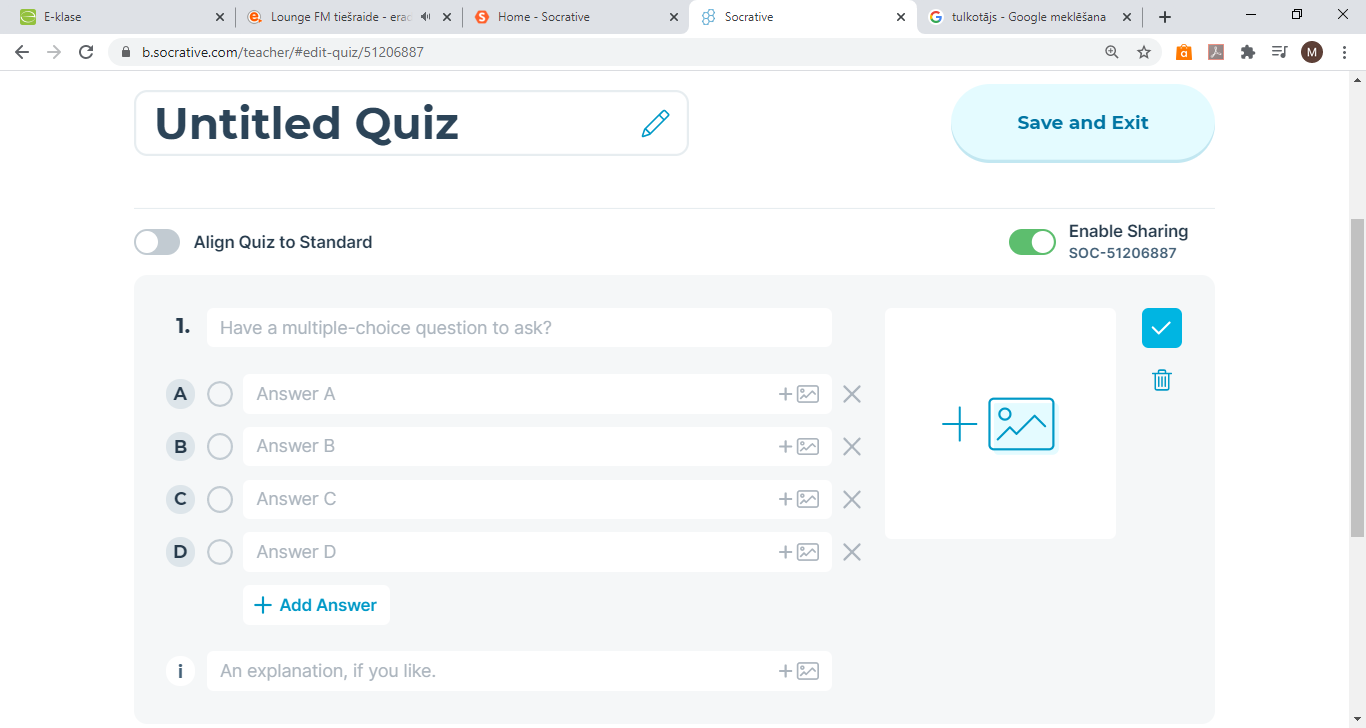 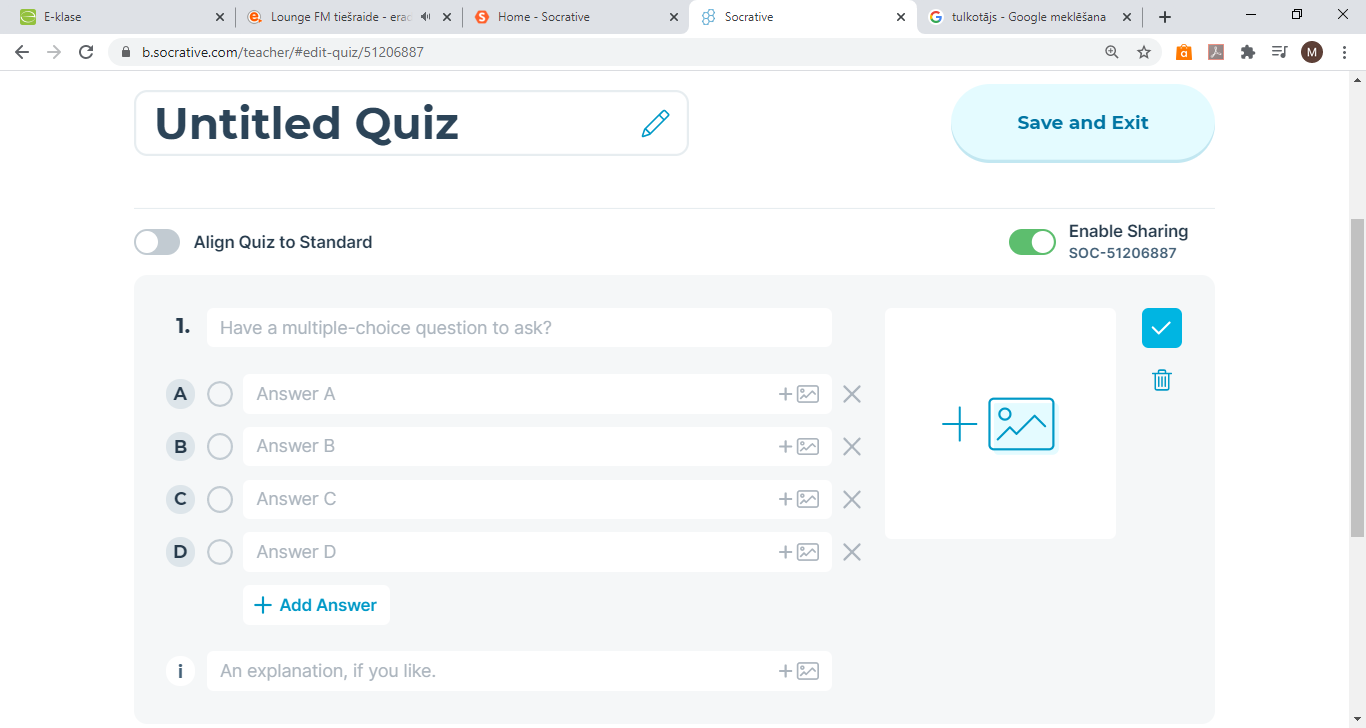 5 .  Izveidotu darbu (viktorīnu)  aktivizēšana. Atvērt sagatavotu darbu palaišanu – LAUNCHIzvēlamies sagatavoto pārbaudes darbu un aktivizējam NEXT pogu.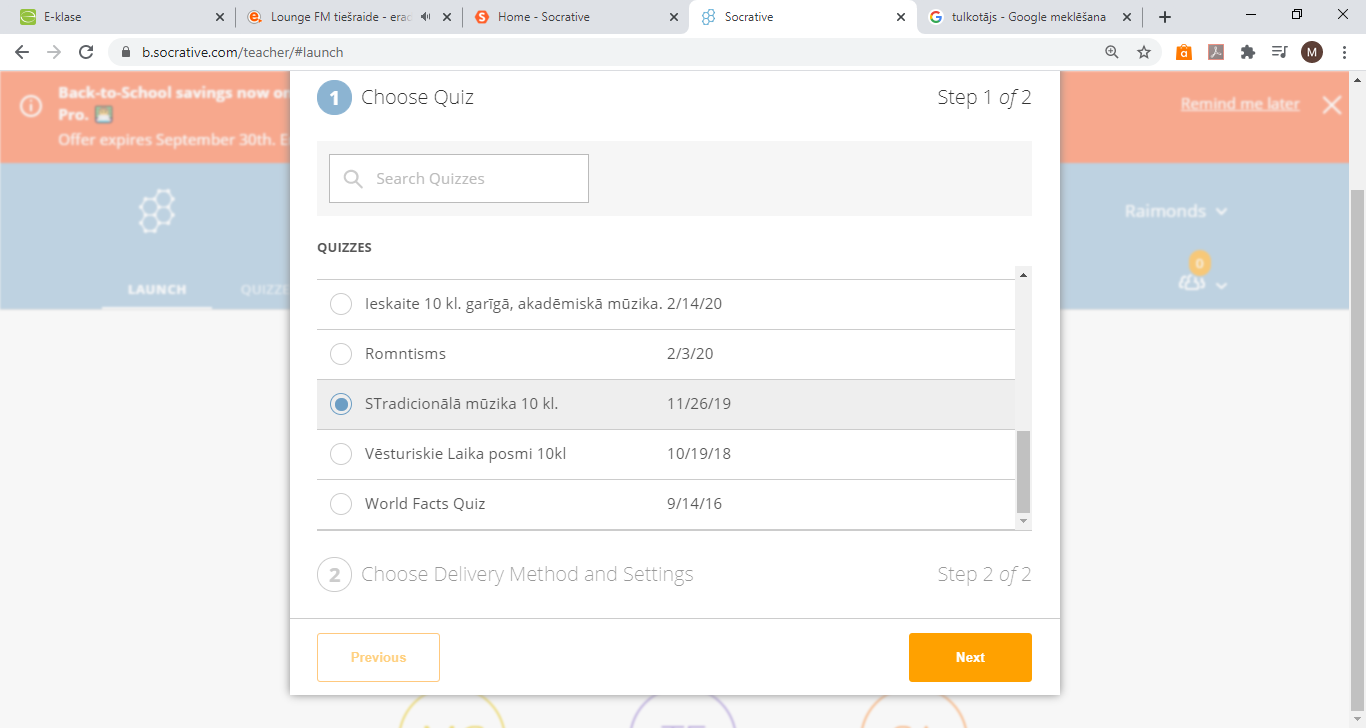 6 . Izvēlamies uzdevuma opcijas.  Instant Feedback (tūlītēja atgriezeniskā saite), 1)Require Names – Skolnieka vārda reģitrācija 2) Shuffle Questions – Jautājumi sekos jauktā secībā 3) Shuffle Answers – Atbildes jauktā secībā 4) Show Questions Feedback – rādīt pareizo atbildi 5) Show Final Score – Rādīt gala rezultātu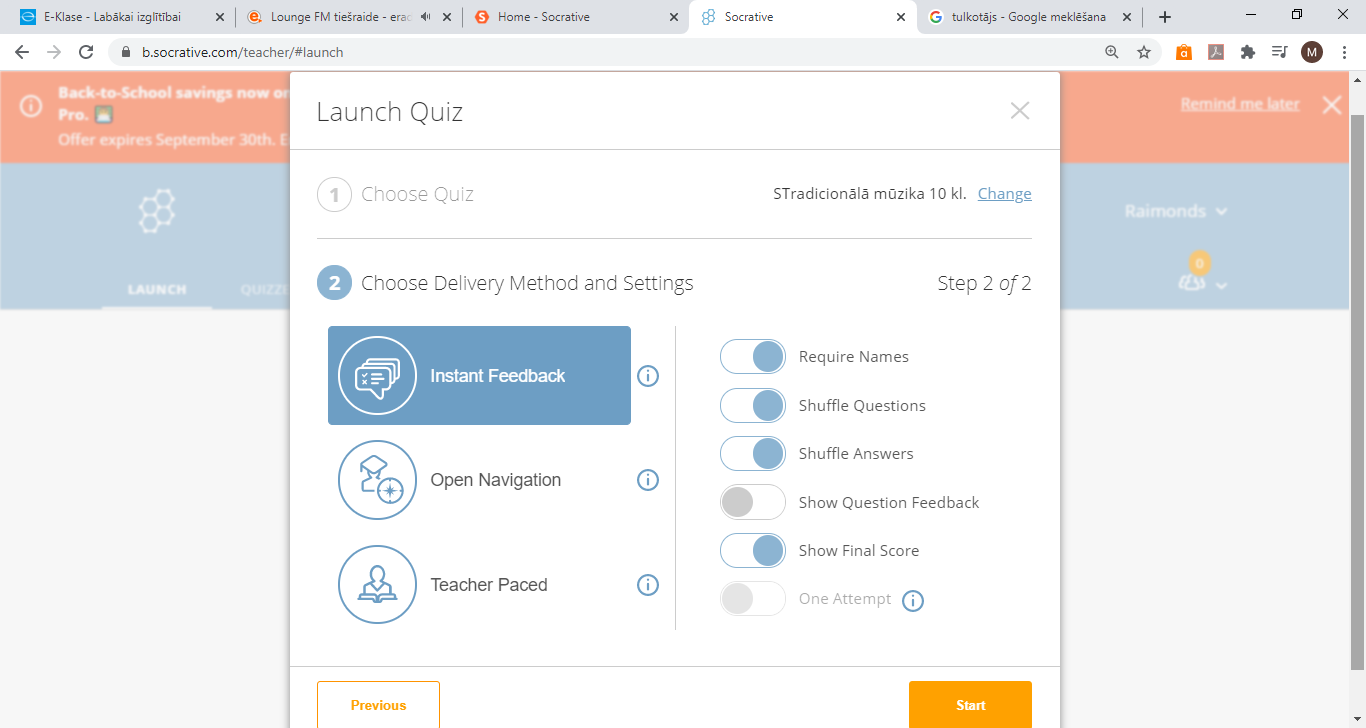 Pēc iestatījumu veikšanas aktivizēt START pogu 7.  Skolnieki lai sāktu darbu raksta Room name jūsu istabas nosaukumu, pēc tam reģistrējas ar savu uzvārdu (lai vieglāk ievadīt e-klasē vērtējumu). Ja darba laikā izmanto lielo ekrānu var rādīt vai paslēpt skolēnu uzvārdus un atbildes. Kad darbs ir pabeigts spiežam FINISH pogo un šo darbu jūs varat atrast sadaļā REPORTS kur to var kopā ar skolniekiem kā atgriezenisko saiti analizēt. Un vērtējums procentos.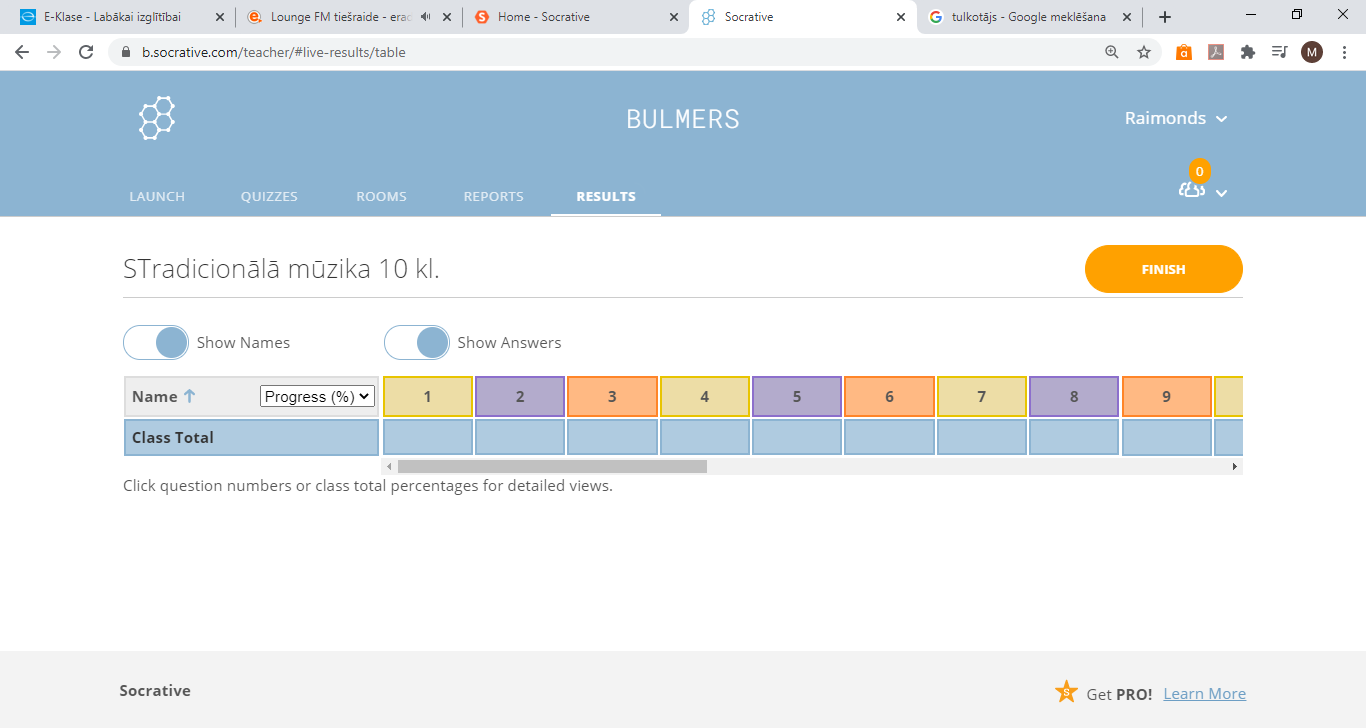 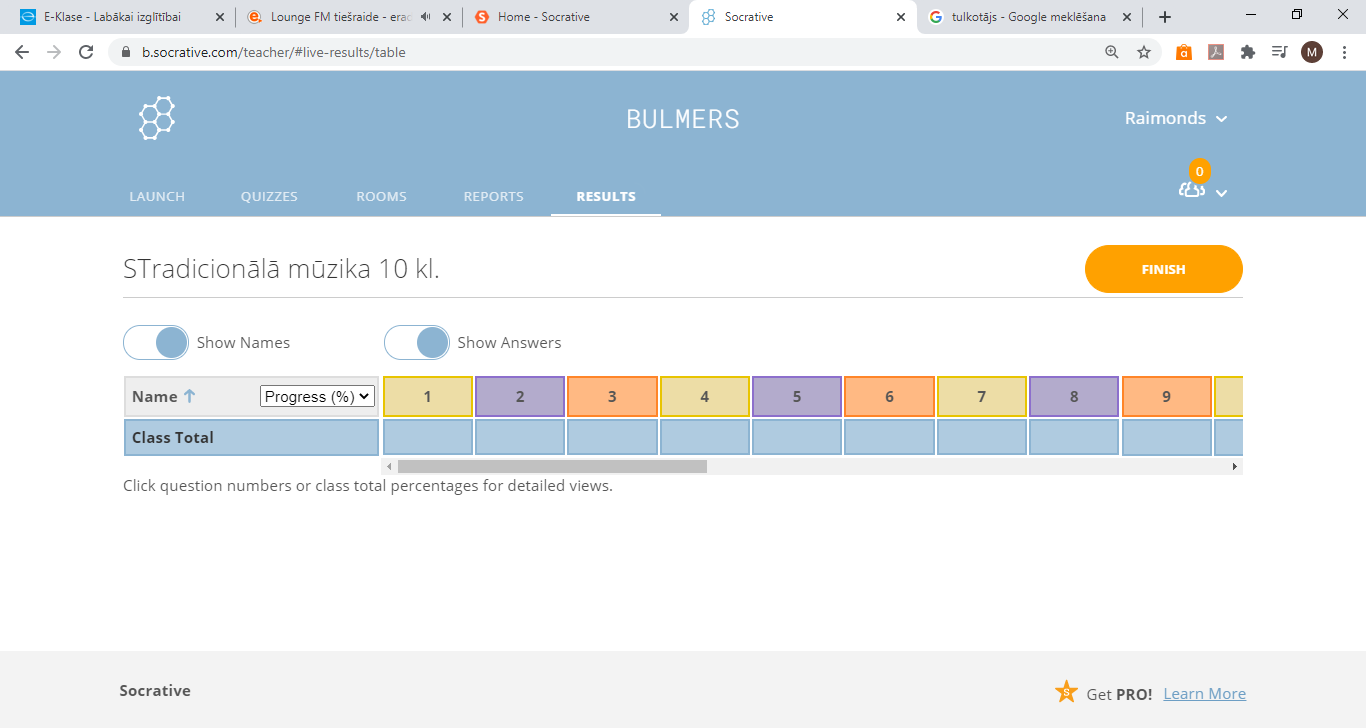 